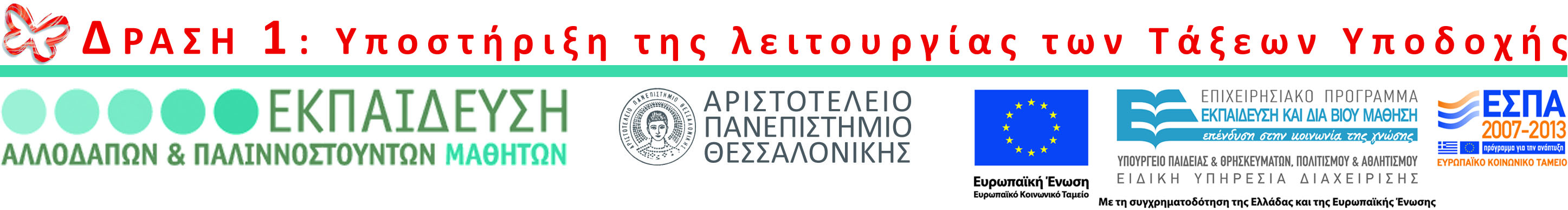 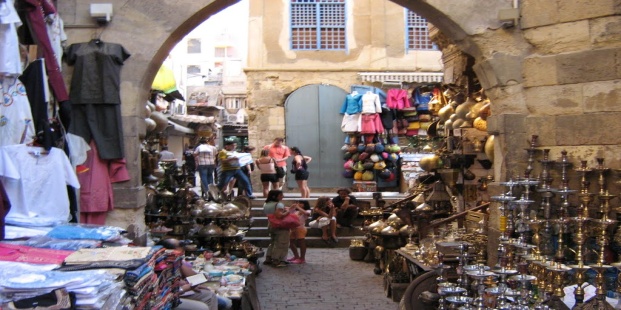 ΣΤΗΝ ΑΓΟΡΑ ΤΟΥ ΑΛ ΧΑΛΙΛΙΟ άνεμος _________________ στη γη του Νείλουμια αρχαία μυρωδιά  ____ μας  __________ στον τροπικό όπως _________________ του Καρκίνουμέσα σου θα γεννιέται μια θεά. Μ' άγιο καπνό θα υφάνεις τον χρησμό σουγια να μου δώσεις όταν _________________ να μπω ιεροφάντης στο ναό σουνα σ' ερμηνεύσω και να ερμηνευτώ.Στην αγορά του Αλ Χαλίλι_________________ τα δυο σου χείληδυο περιουσίες και άλλη μιατέσσερις εγώ _________________ _________________ όσο όσο να μου κάνουν μια μελανιά. ____  σου __________ στο Καρνάκ μπακίριαμε καλλιτέχνες ____ τα __________ ιθαγενείςτις νύχτες ____ σου __________ τα χατίρια όσα ποτέ σου δε σου έκανε κανείς. 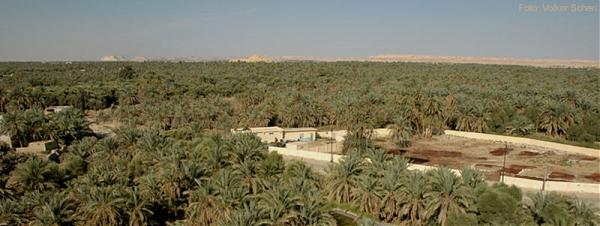 ________________η πηγή στην όαση της Σίβας_________________ο διαμαντένιος ουρανός._________________ η βασίλισσα της Θήβαςκι εγώ ένας μαγεμένος Φαραώ. 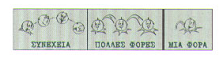 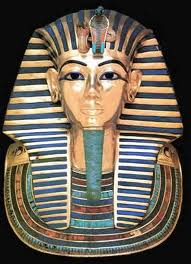 Κάθε Κυριακή θα πηγαίνει / θα πάει την αγαπημένη του βαρκάδα στον Νείλο. Θα της νοικιάζει /  θα της νοικιάσει μια καμήλα από το παζάρι για να την πάει μια μεγάλη βόλτα. Θα ταξιδεύει / θα ταξιδέψει μαζί της στην έρημο με καραβάνι.Την ώρα που αυτή θα διαβάζει / θα διαβάσει τον τουριστικό οδηγό,  αυτός θα την κοιτάζει / θα την κοιτάξει σαν πριγκίπισσα! Θα της ψωνίζει / θα της ψωνίσει  ένα πανάκριβο μεταξωτό φουλάρι από το Καρνάκ.  Τα πρωινά θα την ξυπνάει / θα την ξυπνήσει με το αγαπημένο της αραβικό τραγούδι. Μια ολόκληρη μέρα θα περπατάνε / θα περπατήσουν  μέσα στην όαση της Σίβας για να τη μάθουν καλά...Θα...Θα...Θα..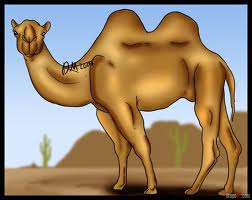 Τώρα(Ενεστώτας)Πριν (Αόριστος)Μετά(Απλός Μέλλοντας)αγοράζωαγόρασαπληρώνωδίνωυφαίνωκαίωλέωπουλάωμεθάωζητάωείμαιγίνομαιγεννιέμαιθα καίειΧθα (μας) μεθά θα ' σαιθα γεννιέταιθα υφάνειςθα ζητώθα πουλάν(ε)θα δώσωθα πληρώσωθα (σου) αγοράσωθα (τα) πούμεθα (σου) κάνωθα είμαιθα γίνεις